BirminghamSchools ForumDate (tbc)									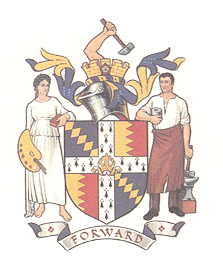 Purpose (Insert purpose of report) Recommendations(Insert recommendation) Any Finance Implications(Insert finance comment) Any Legal Implications(Insert legal comment)Any Equalities Implications(Insert equalities comment) Appendices(Add title of appendices)Subject: (Insert title of report) Report of:(Insert name and role of person who is responsible for the report) Report author:(Insert name and role of report author) Decision to be made by: (which reps of the Forum can vote on this decision)